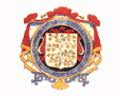 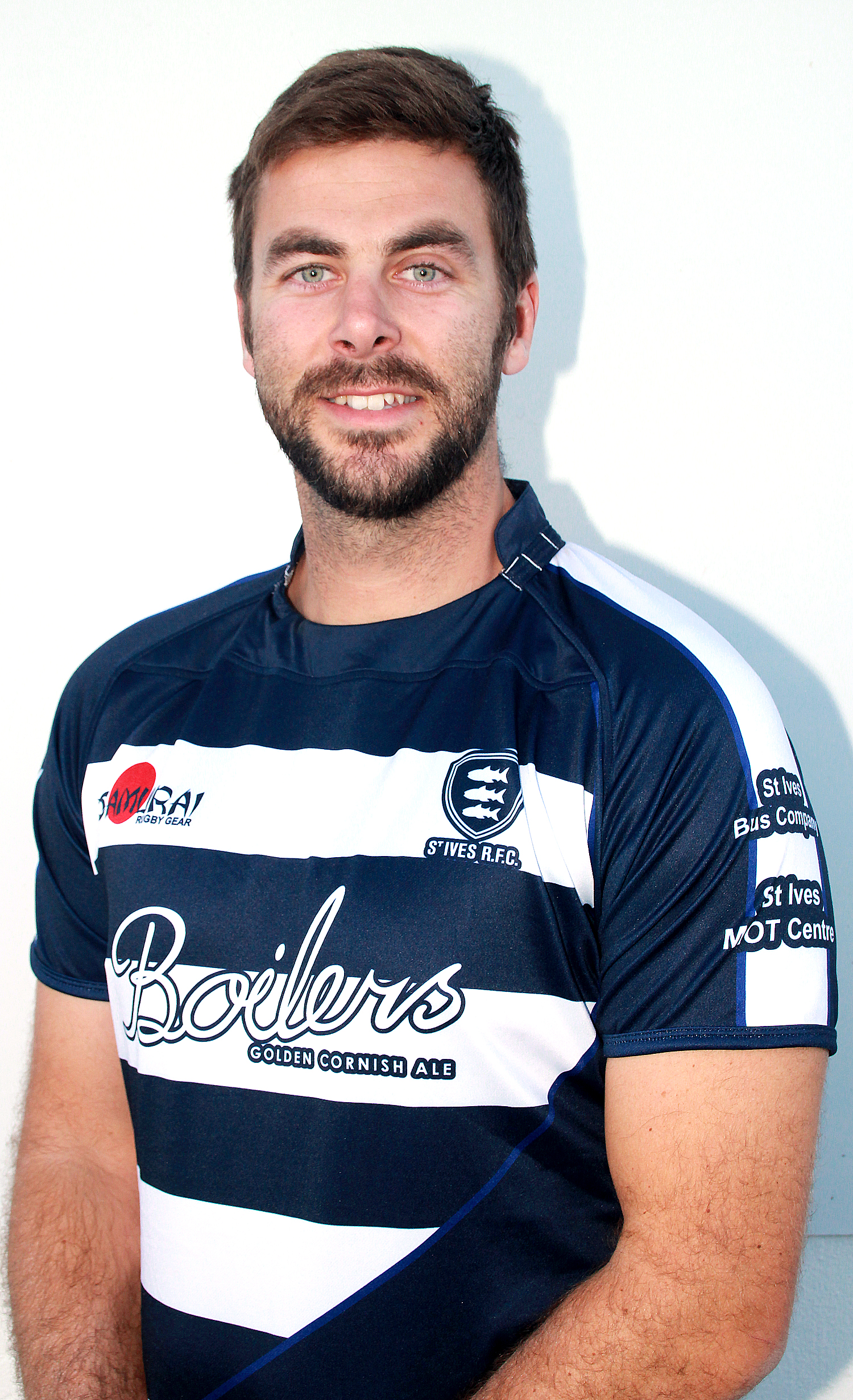 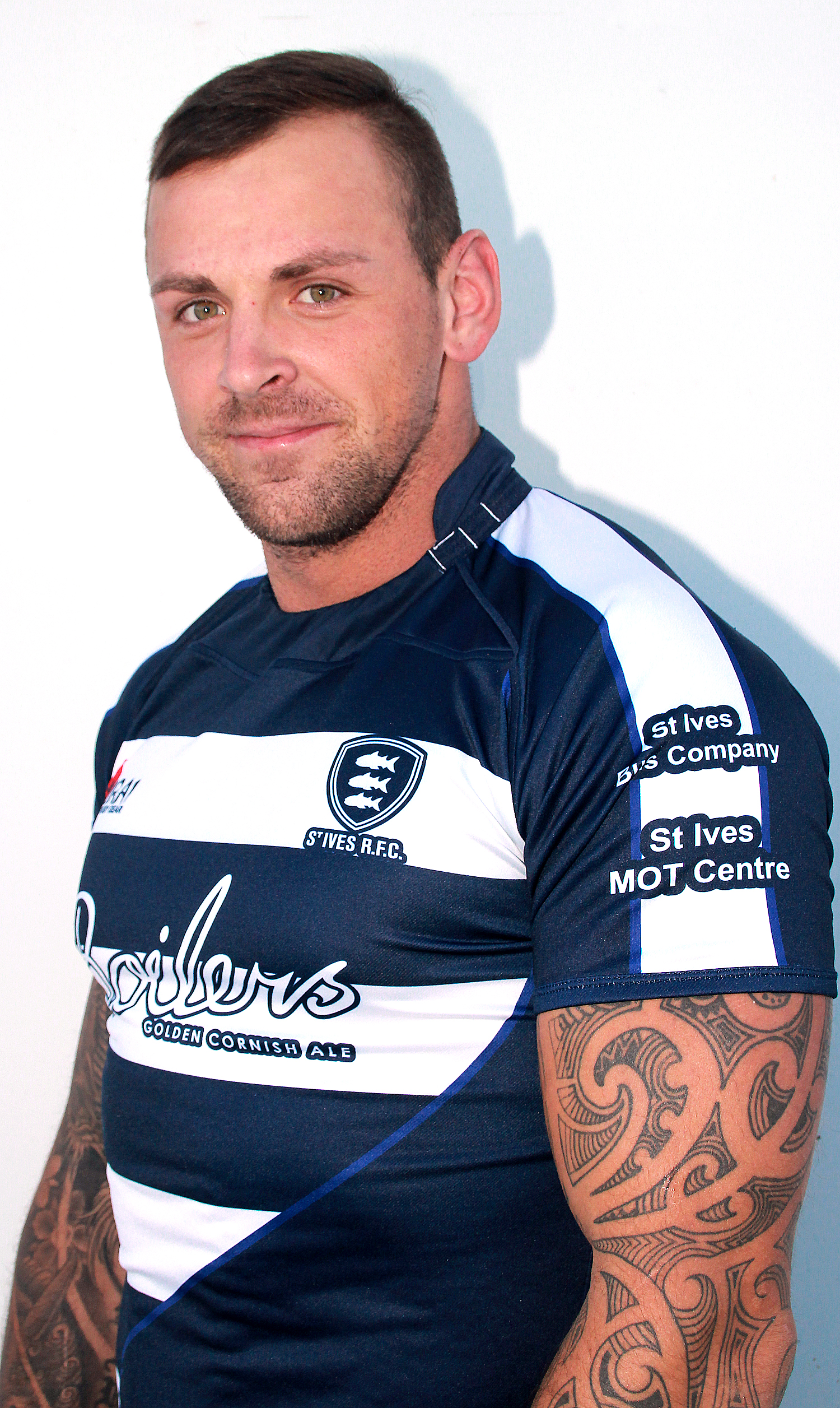 Results of most recent league matches against Hayle Saturday 22nd December 2012: St Ives 18 : 13 HayleSt Ives (SW)WWWWWWWW100%Saturday 6th April 2013: Hayle 7 : 25 St IvesCreditonLDDWLDWL22.5%Tribute Cornwall & Devon RFU League Table   Tribute Cornwall & Devon RFU League Table   Tribute Cornwall & Devon RFU League Table   Tribute Cornwall & Devon RFU League Table   Tribute Cornwall & Devon RFU League Table   Tribute Cornwall & Devon RFU League Table   Tribute Cornwall & Devon RFU League Table   Tribute Cornwall & Devon RFU League Table   Tribute Cornwall & Devon RFU League Table   Tribute Cornwall & Devon RFU League Table   Tribute Cornwall & Devon RFU League Table   Tribute Cornwall & Devon RFU League Table   #TeamPWDLPFPA+/-TBLBPts1Withycombe3300112496330152Falmouth330060392100123Bude321090533720124St Ives (SW)3300113486530105Pirates Amateurs3201124606420106Plymouth Argaum320190355511107Paignton31116677-111078Plymstock Albion31027282-101059Exeter Saracens310255141-8610510Tavistock31023575-4000411Hayle31024392-4900412Newquay Hornets30034054-1403313Bodmin30035294-4211214Honiton30034598-53000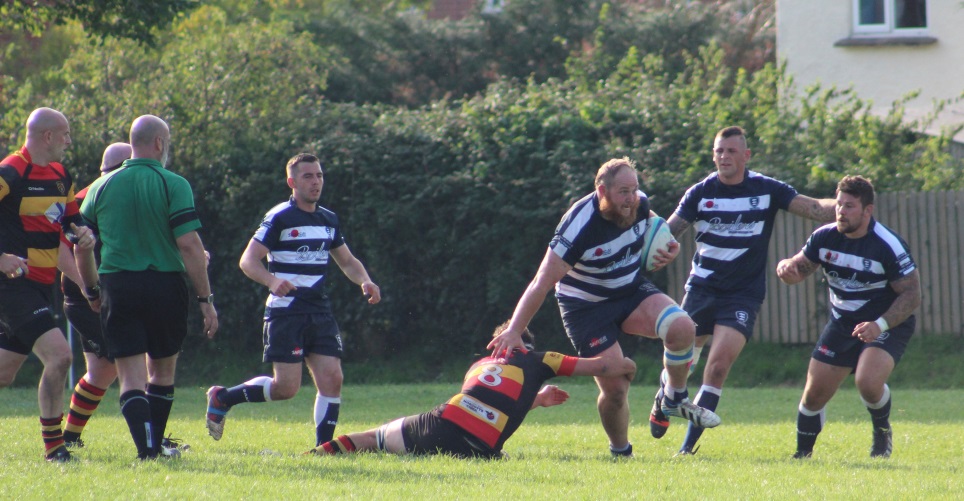 